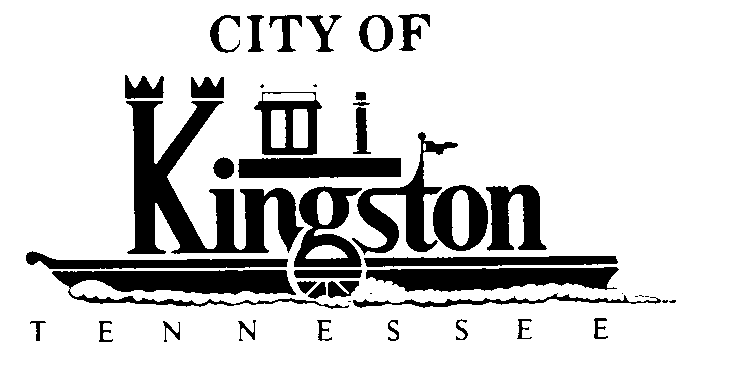 REGULAR MEETING KINGSTON CITY COUNCILAPRIL 12, 2011 – 7 P.M.A G E N D ACall to orderInvocation and pledgeRoll callApproval of Previous MinutesMarch 8, 2010Citizen Comments/Persons to AppearReportsReports by Mayor and Council MembersMayoral Appointment of Ms. Sue Collins to the Parks and Recreation Commission to Complete the Unexpired Term of Julie McGill Which Ends June 30, 2011Department ReportsCity Manager’s ReportReport by Rockwood Electric Representative – Council Member McClureTransportation Committee Report – Council Member WhiteGreen Technology Committee Report - Vice Mayor NicholsAddition of Items to the Meeting Agenda Received After Close of Agenda Deadline (By Unanimous Consent of All Members Present)UNFINISHED BUSINESSSecond Reading of an Ordinance to Amend Section 1-102, Order of Business, of the Kingston City Code to Allow Items of Business to be Added to the Agenda at a City Council Meeting Only by the Unanimous Consent of All Members of Council Present at the MeetingNEW BUSINESSApprove and Authorize the Mayor to Execute a Letter of Engagement With Auditors Rodefer Moss and Company, PLLC, With a Low Bid of $25,900Approve and Authorize the Mayor to Execute an Amendment to the Contract with the Tennessee Department of Transportation for the Kingston Greenways Project at Ladd LandingApprove and Authorize the Mayor to Execute an Agreement with Rocky Top Air, Inc. in the Amount of $41,383.00 for HVAC Units at the Kingston Community Center (a Part of the Energy Grant Funds) [Equipment Submitted by Rejected Bidders Did Not Meet Equipment Specifications]Approve May 4, 2011, at 9:00 a.m. for the Council Budget Session for FY2011-2012